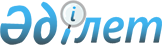 Аудандық мәслихаттың 2013 жылғы 27 наурыздағы №98 "Хромтау ауданында тұратын аз қамтылған отбасыларына (азаматтарға) тұрғын үй көмегін көрсету Ережесін бекіту туралы" шешіміне өзгерістер енгізу туралы
					
			Күшін жойған
			
			
		
					Ақтөбе облысы Хромтау аудандық мәслихатының 2015 жылғы 31 наурыздағы № 239 шешімі. Ақтөбе облысының Әділет департаментінде 2015 жылғы 16 сәуірде № 4309 болып тіркелді. Күші жойылды - Ақтөбе облысы Хромтау аудандық мәслихатының 2017 жылғы 17 ақпандағы № 89 шешімімен      Ескерту. Күші жойылды - Ақтөбе облысы Хромтау аудандық мәслихатының 17.02.2017 № 89 шешімімен.

      Қазақстан Республикасының 2001 жылғы 23 қаңтардағы № 148 "Қазақстан Республикасындағы жергілікті мемлекеттік басқару және өзін-өзі басқару туралы" Заңының 6 бабына, Қазақстан Республикасының 1997 жылғы 16 сәуірдегі № 94 "Тұрғын үй қатынастары туралы" Заңының 97-бабының 2-тармағына және Қазақстан Республикасының 2014 жылғы 29 желтоқсандағы № 270-V "Қазақстан Республикасының кейбір заңнамалық актілеріне тұрғын үй қатынастары мәселелері бойынша өзгерістер мен толықтырулар енгізу туралы" Заңына сәйкес, Хромтау аудандық мәслихаты ШЕШІМ ҚАБЫЛДАДЫ:

      1. Аудандық мәслихаттың "Хромтау ауданында тұратын аз қамтылған отбасыларына (азаматтарға) тұрғын үй көмегін көрсету Ережесін бекіту туралы" (нормативтік құқықтық актілерді мемлекеттік тіркеу тізілімінде № 3566 болып тіркелген, 2013 жылдың 30 сәуірінде аудандық "Хромтау" газетінде жарияланған) 2013 жылғы 27 наурыздағы № 98 шешіміне келесідей өзгерістер енгізілсін:

      көрсетілген шешіммен бекітілген Хромтау ауданында тұратын аз қамтылған отбасыларына (азаматтарға) тұрғын үй көмегін көрсету Ережесінде:

      1 тармақ мынадай жаңа редакцияда жазылсын:

      "1.Тұрғын үй көмегі Хромтау ауданы мен Хромтау қаласының аумағында тұрақты жекешелендірілген тұрғынжайларда тұратын немесе мемлекеттік тұрғын үй қорындағы тұрғын үй-жайларды (пәтерлерді) жалдаушылар (қосымша жалдаушылар) болып табылатын отбасыларға (азаматтарға) кондоминиум объектісінің ортақ мүлкін күтіп-ұстауға жұмсалатын шығыстары отбасы бюджетінің осы мақсаттарға шекті рұқсат етілетін шығындарының үлесінен асатын жағдайда ұсынылады.";

      1 тармақтағы екінші абзацы мынадай жаңа редакцияда жазылсын:

      "Жекешелендірілген тұрғынжайларда тұратын немесе мемлекеттік тұрғын үй қорындағы тұрғын үй-жайларды (пәтерлерді) жалдаушылар (қосымша жалдаушылар) болып табылатын отбасыларға (азаматтарға) кондоминиум объектісінің ортақ мүлкін күтіп-ұстауға жұмсалатын шығыстары үлесінің шегі отбасының жиынтық табысының 8 пайызы мөлшерінде белгіленеді.".

      2. Осы шешім алғашқы ресми жарияланған күнінен кейін күнтізбелік он күн өткен соң қолданысқа енгізіледі.


					© 2012. Қазақстан Республикасы Әділет министрлігінің «Қазақстан Республикасының Заңнама және құқықтық ақпарат институты» ШЖҚ РМК
				
      Аудандық мәслихаттың

Аудандық мәслихат

      сессия төрағасы

хатшысының міндетін

      Н.Арсений

атқарушы

      Б.Ашабаев
